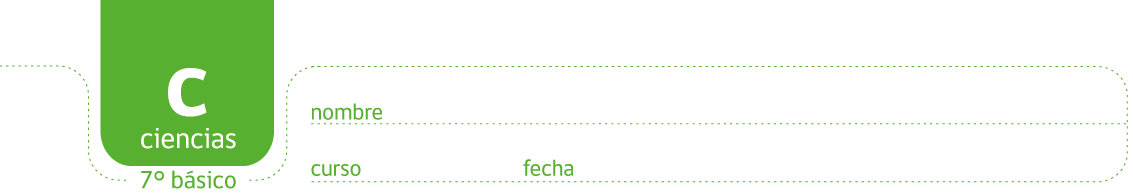 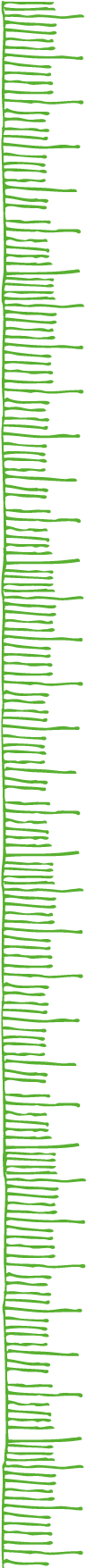 APARATO REPRODUCTOR MASCULINO.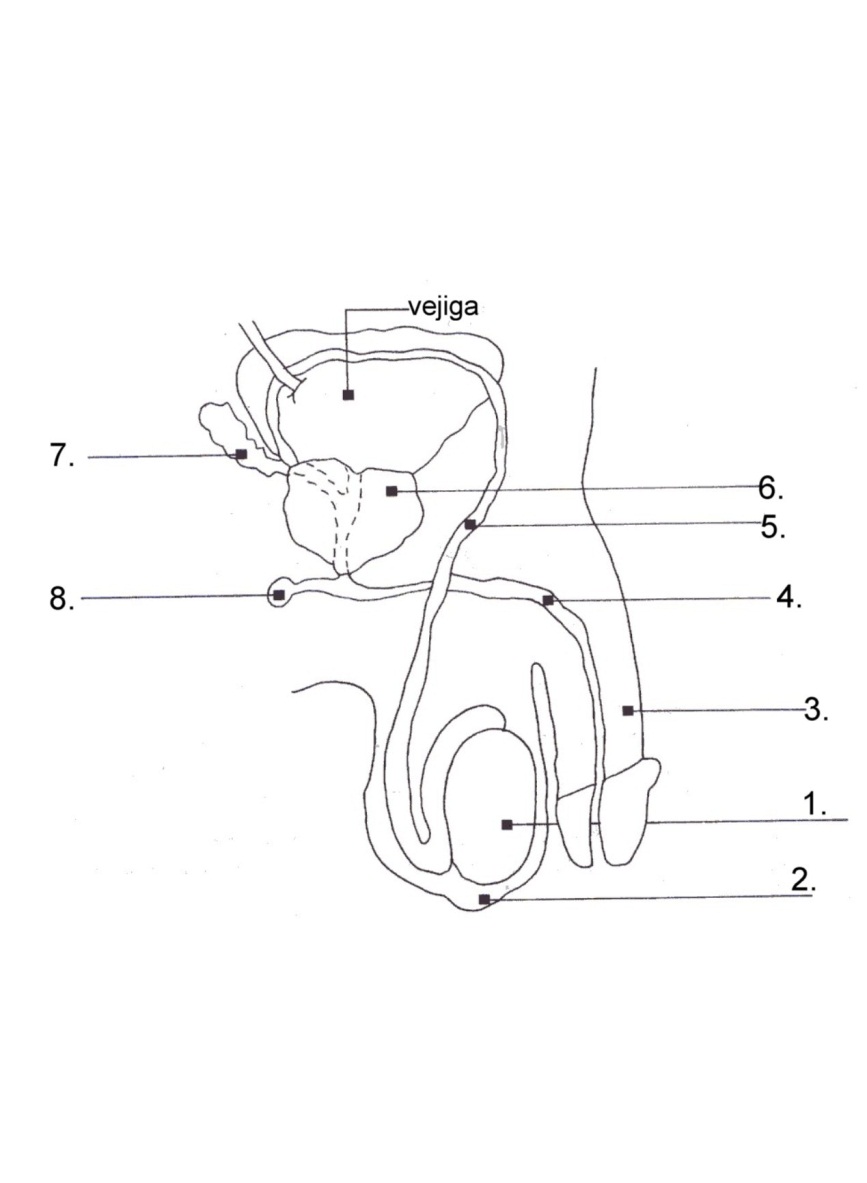 Complete el esquema anotando los nombres de las estructuras señaladas.Complete las frases con la palabra que corresponda:Eyaculación – andrógenos (testosterona) – testículo – erección – crecimiento de la barba y enronquecimiento de la voz – uretra – próstata -  vejiga  – espermatozoides – glándulas de Cowper o bulbouretrales –vesículas seminales.Una de las principales funciones de los testículos es producir ___________________ que son las hormonas responsables de que aparezcan y se desarrollen las características sexuales secundarias masculinas tales como: _____________________.El testículo además produce o fabrica las células sexuales, o gametos masculinos llamados _____________________.Los conductos deferentes salen, uno de cada ______________ suben, rodean la vejiga y terminan en la ________________La ______________ del pene se produce porque su tejido se llena de sangre durante la estimulación sexual.La _______________ es la expulsión de semen a través del pene.El semen está compuesto por espermatozoides que vienen desde los testículos y líquidos agregados por _____________________________, ____________________ y ____________________________.El contenido de la ______________ también se vacía a través de la uretra.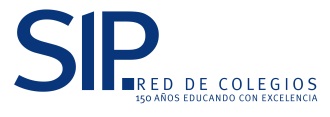 1.2.3.4.5.6.7.8.